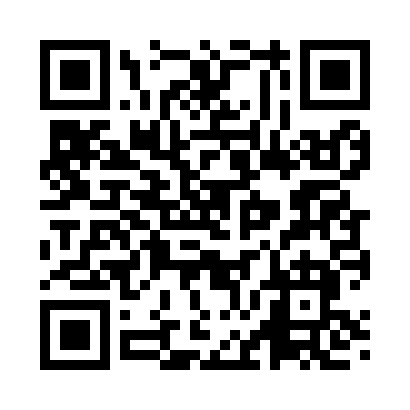 Prayer times for Montford, Virginia, USAMon 1 Jul 2024 - Wed 31 Jul 2024High Latitude Method: Angle Based RulePrayer Calculation Method: Islamic Society of North AmericaAsar Calculation Method: ShafiPrayer times provided by https://www.salahtimes.comDateDayFajrSunriseDhuhrAsrMaghribIsha1Mon4:215:531:175:118:4010:122Tue4:225:541:175:128:4010:123Wed4:225:541:175:128:4010:124Thu4:235:551:175:128:3910:115Fri4:245:551:175:128:3910:116Sat4:255:561:185:128:3910:107Sun4:255:571:185:128:3910:108Mon4:265:571:185:128:3810:099Tue4:275:581:185:128:3810:0910Wed4:285:591:185:128:3810:0811Thu4:295:591:185:128:3710:0712Fri4:306:001:185:128:3710:0713Sat4:316:011:195:128:3610:0614Sun4:326:011:195:128:3610:0515Mon4:336:021:195:128:3510:0416Tue4:346:031:195:128:3510:0417Wed4:356:031:195:128:3410:0318Thu4:366:041:195:128:3310:0219Fri4:376:051:195:128:3310:0120Sat4:386:061:195:128:3210:0021Sun4:396:071:195:128:319:5922Mon4:406:071:195:128:319:5823Tue4:416:081:195:128:309:5724Wed4:426:091:195:128:299:5625Thu4:436:101:195:118:289:5426Fri4:456:111:195:118:279:5327Sat4:466:111:195:118:279:5228Sun4:476:121:195:118:269:5129Mon4:486:131:195:118:259:5030Tue4:496:141:195:108:249:4831Wed4:506:151:195:108:239:47